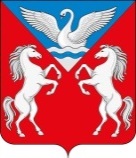 ЛЕБЯЖЕНСКИЙ СЕЛЬСКИЙ СОВЕТ ДЕПУТАТОВКРАСНОТУРАНСКОГО РАЙОНАКРАСНОЯРСКОГО  КРАЯРЕШЕНИЕ28.04.2023                                            с. Лебяжье                                               № 47-144-р                	О внесении изменений в Решение Лебяженского сельского Совета депутатов от 28.03.2016 года № 10-33р «Об утверждении Положения «Об установлении системы оплаты труда муниципальных служащих» В соответствии с п.1 приложения № 5 Постановления Совета администрации Красноярского края от 29.12.2007 № 512-п «О нормативах формирования расходов на оплату труда депутатов, выборных должностей лиц местного самоуправления, осуществляющих свои полномочия на постоянной основе, лиц, замещающих иные муниципальные должности, и муниципальных служащих», протестом прокуратуры Краснотуранского района, на основании Устава Лебяженского сельсовета, Лебяженский сельский Совет депутатов                                                         РЕШИЛ:1. Внести в Решение Лебяженского сельского Совета депутатов от 28.03.2016 года № 10-33р «Об утверждении Положения «Об установлении системы оплаты труда муниципальных служащих»  следующие изменения и дополнения:изложить п. 2.1 в следующей рёедакции: «денежное содержание муниципального служащего включают:а) должностной оклад;б) ежемесячная надбавка за классный чин;в) ежемесячная надбавка за особые условия муниципальной службы;г) ежемесячная надбавка за выслугу лет;д) ежемесячное денежное поощрение;е) ежемесячная процентная надбавка к должностному окладу за работу со сведениями, составляющими государственную тайну;ж) премии;з) единовременная выплата при предоставлении ежегодного оплачиваемого отпуска;и) материальная помощь».2.	Контроль за исполнением решения возложить на главу сельсовета Лебяженского сельсовета.3.	Настоящее Решение вступает в силу с момента опубликования на сайте администрации Лебяженского сельсовета Краснотуранского района https://lebyazhe-adm.ru/.Председатель Совета депутатов                                                        Е.А.ДроздоваГлава Лебяженского сельсовета                                                         М.А.Назирова